СОВЕТ ДЕПУТАТОВМУНИЦИПАЛЬНОГО ОКРУГА ЗАПАДНОЕ ДЕГУНИНОРЕШЕНИЕ24.03.2021 года № 3/12Об отказе в согласовании установки ограждающего устройства на придомовой территории многоквартирного дома в муниципальном округе Западное ДегуниноВ соответствии с пунктом 5 части 2 статьи 1 Закона города Москвы от 11 июля 2012 года № 39 «О наделении органов местного самоуправления муниципальных округов в городе Москве отдельными полномочиями города Москвы», частью 2 статьи 8 Закона города Москвы от 14 июля 2004 года № 50 «О порядке наделения органов местного самоуправления внутригородских муниципальных образований в городе Москве отдельными полномочиями города Москвы (государственными полномочиями)», постановлением Правительства Москвы от 2 июля 2013 года № 428-ПП «О Порядке установки ограждений на придомовых территориях в городе Москве»,Совет депутатов решил:Отказать в согласовании установки ограждающего устройства на придомовой территории многоквартирного дома по адресу: улица Ангарская, дом 22, корпус 4 в муниципальном округе Западное Дегунино согласно приложению к настоящему решению.Опубликовать настоящее решение в бюллетене «Московский муниципальный вестник».Настоящее решение вступает в силу со дня его принятия.Контроль за выполнением настоящего решения возложить на главу муниципального округа Западное Дегунино Л.П. Абдулину.Приложение к решению Совета депутатов муниципального округа Западное Дегуниноот «24» марта 2021 года № 3/12Обоснование отказа в согласовании установки двух ограждающих устройств по адресу: улица Ангарская, дом 22, корпус 4В 2021 году, в рамках программы по благоустройству будут выполнены работы по устройству 102 машино-мест на дворовой территории по адресу: ул. Ангарская, д.22 корп. 4.В настоящее время на данном земельном участке имеется грунтовое покрытие. В связи с большим дефицитом парковочных мест на дворовых территориях района и многочисленными обращениями жителей, принято решение по обустройству парковочных мест за счет средств стимулирования управ районов.Общая площадь парковочного пространства составляет - 2620 кв.м.Сроки выполнения работ - 31.09.2021г.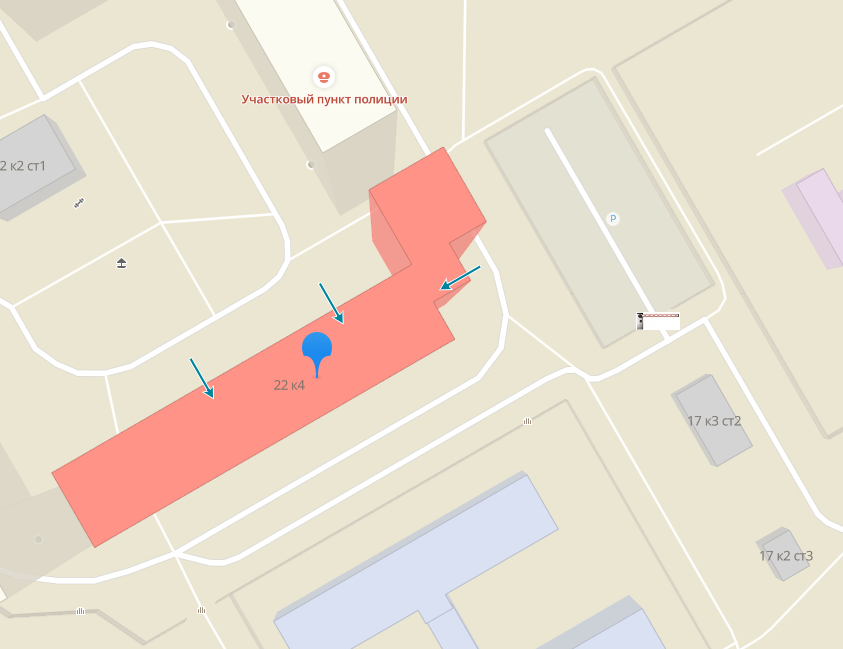 Глава муниципального округа Западное ДегуниноЛ.П. Абдулина